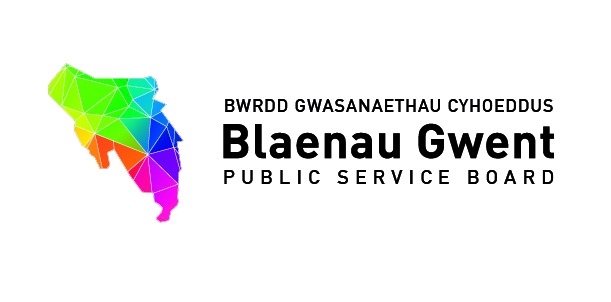 Blaenau Gwent Public Services Board - NotesMonday 30th January 2017 (2pm – 5pm) Executive Room, Civic Centre Welcome, introductions & Apologies In attendanceApologies JM informed the Board that he would be undertaking the role of the Chair, with agreement from members, due to the existing Chair Steve Thomas conflicting work commitments. The Board agreed they were happy with the proposed new arrangements.The Chair welcomed the Board and new members present. 	For action/decision/recommendationPSB Vice Chair to be agreedES informed the Board that nominations had been received for David Jenkins; PR to liaise with DJ to confirm that he is available for this position. The Board agreed and were happy with the nomination.Action: PR to liaise with DJ regarding the Vice Chair nominationNotes of Oct 2016 meeting for accuracy & Summary Action Sheet (papers attached) Accuracy points to note:Natural Resource Wales should read Natural Resources Wales;Neil Taylor to be removed from apologiesSummary Sheet Action In-progress:3. a) iii) Nomination for PSB Strategic Support Group BE gave an overview of the role of the PSB Strategic Support Group and requested nominations to be forwarded to ES.3. a) vi) Members to forward their intentions re submitting Well-being Assessment via own organisations governance arrangements Minutes and actions from October PSB meeting were agreed.Action: Members to confirm nominations for the PSB Strategic Support Group directly to ES.Verbal feedback on PSB Development Session – Creating a Purposeful PSB (papers attached) SG gave a verbal update on PSB development session and informed the Board that there was positive feedback from the session and an outcome of the session is to propose that a regular item will be placed on the agenda around problem solving potential difficult issues that arise.  NM welcomed the approach taken.Members of the Board agreed for Special Meetings focusing on problem solving to be scheduled as part of their work programme.Partnership Business For discussion Engagement Process with PSB on Resilient Communities – Anti-poverty Programme  [Jo-Anne Daniels, Director of Communities & Tackling Poverty, Welsh Government]AJ thanked the Board for inviting her to the meeting, and explained she was attending on behalf of Joanne Daniels (Welsh Government) and gave the Board an overview of the current position relating to Resilient Communities – Anti-poverty Programme. AJ outlined the engagement process with PSB on Resilient Communities and explained that engagement has taken place across Wales, with phase 1 ending on January 15th. AJ asked members for comment. The Chair requested for RC to cover agenda item 2. b) prior to further discussion.Briefing report – Communities First (paper attached) [Richard Crook]RC gave an overview of the Communities First briefing report which had been submitted to Blaenau Gwent Council’s Corporate Management Team, explaining that it had also been presented at People & Places.AJ recognised that impact will vary across WalesRC highlighted the recommendations and options for consideration by the Board. The Board agreed the recommendations presented and welcomed Option 2 which is to undertake a comprehensive review and impact assessment of the possible phasing out of Communities First activity and what this means for the Local Authority, along with develop options for future delivery.JC expressed his concerns of the reduction of youth provisions throughout Wales at the moment and therefore PSB need to understand how the actions of this report will affect our future generations. Action: Special PSB meeting to be arranged in March to consider findings received and develop options for future delivery. Welsh Government was invited to attend.Action: ES to circulate Youth Service Provision Scrutiny Report.Well-being of Future Generations Act a) Wellbeing Assessment (WBA) For action/decisions/recommendationsFormal consultation process – First Draft Blaenau Gwent PSB Well-being Assessment prior to Section 38 Consultation Report (paper attached) (demonstration) [Paul Symes]PS gave overview of the formal consultation process for the Draft Blaenau Gwent PSB Well-being Assessment and outlined key points from the report.PS thanked the Directorates of Blaenau Gwent, Public Health Service Wales and Natural Resources Wales for the support provided during the consultation process.PS informed PSB that the website is operative and links to the formal consultation can be found on the Well-being Assessment page (www.blaenaugwentpsb.org.uk).  The Board agreed to take forward Option 1 set out within the report.PSB agreed all 8 recommendations set out within the report.Action: An additional PSBSSG meeting to be arranged before 14th March to develop the prioritization model which is to be submitted to the Board for approval.Action: An additional PSB meeting to be arranged week commencing 24th April for the Board to determine its priority areas and Well-being Objectives. For informationBriefing report - Welsh Government Wellbeing Assessment Conference – Nant Garw, 14th November (paper attached) [Emma Scherptong]Report noted for informationPartner Organisation Business For awareness /discussionPresentation on State of Nation Report [Michael Evans, Natural Resources Wales]Action: State of Nation Report (NRW) to be circulated to the BoardPresentation on Adverse Childhood Experiences in Wales & Presentation on Making a Difference[Dr Gill Richardson, Public Health Wales] JC explained the importance of persuading people to change their lifestyles and working with our communities on adverse childhood experiences and the health issues we are facing throughout Wales. JS informed the Board of the high number of young people smoking on The Works site, Ebbw Vale (Blaenau Gwent Learning Zone, Blaenau Gwent Sports Centre and Ysbyty Aneurin Bevan Hospital). JS proposed that the Board reconsiders implementation of a ‘non-smoking’ policy be imposed across The Works, Ebbw Vale site.BE offered for this to be considered by PSBSSG.Action: SSG to consider the implementation of the ‘smoke free zone’ on The Works, Ebbw Vale site.Action: All presentations to be circulated to PSB.Verbal update - GAVO Strategic Plan (paper attached) [Martin Featherstone]MF gave a verbal update on the GAVO Strategic Plan. SG asked if there were statistics on volunteering numbers. MF confirmed he can provide these for the Board.Action: MF to provide PSB with the total number of volunteers GAVO currently has.Action: JS to contact MF regarding volunteer placements for Welsh Baccalaureate.PSB Performance Management  Briefing report on PSB Performance Management with recommendations from PSBSSG (paper attached) [Bernadette Elias]BE gave an update on the PSB Performance Management briefing report with a recommendation from SSG to move to using an Excel database rather than Access database to store Performance Management information. PSB agreed with the recommendations set out within the report. JF agreed that Performance Management is important but strongly suggested the process is as streamlined as possible.BE assured the Board that the process has been designed to be as streamlined and easy-to-use as possible in line with feedback received from the Thematic Partnership groups.      7.	Single Integrated Plan DeliveryFor action/decision/recommendationPeople & Places – Progress update (Martin Featherstone) MF gave an overview of the People & Places – Progress Report and also the Cover report – Final Drafts Thematic Partnership Action Plans 2016/17/18Cover report & Final Drafts Thematic Partnership Action Plans 2016 / 17 / 18 for sign off (papers attached)LearningHealthy Fair and safe Thriving & vibrant Action: Thematic Action Plans to be circulated to PSB via email for decisions/recommendations.Response on Oral Health from People & Places – PSB to consider recommendations (paper attached) [Eryl Powell]PSB agreed the recommendations set out within the report. Actions: ES to set up meeting between Eryl Powell and Lynnette Jones (Blaenau Gwent Council, Director of Education) to take recommendations forward.For informationArmed Forces Community Covenant & Strategy for Older People – Progress update (papers attached) [Emma Scherptong]Reports noted for informationCommunications & Engagement  	For action/decision Formal procedure for contacting the PSB (paper attached)BE gave an overview of the draft formal procedure for contacting the PSB and asked for the Boards consideration/comments.NT said it is important to ensure any queries relating to a specific organisation should be forwarded directly to them to deal with.Action: ES to revise draft formal procedure for contacting the PSB as per points for consideration.9.  Process on PSB Meeting Business & Requests for Agenda Items The Development of a Health and Well-being Centre in Tredegar - ABUHBOut of Hours Service Change – ABUHBSG asked the board to consider management of PSB meeting business and requests for agenda items. SG proposed presentations should only be delivered if they link to the PSB key priority areas and if not then they should be circulated for information. The board agreed with the recommendations. 10.  Items for information (papers attached)Review of the National Standards for Community Health Councilshttp://www.wales.nhs.uk/sitesplus/899/homeCommunity Development Council in Wales – Letter receivedPSB Briefing Note (October 2016)A catalyst for the Well-being of Wales – Future Generations CommissionerTalking Future Generations Report – Future Generations CommissionerChildren’s Zones – Letter for bidsThe above papers were noted by PSB.11.  Any other Business BE informed members that a PSB Scrutiny Committee will be held on 13th February.The Future Generations Commissioner’s Office are looking to use GSWAG as a case study for good practice to be shared across Wales.Action: RA to circulate Securing Wales papers. 12.  Date of next meetings:  21st March  2017Proposed 2017/18 ScheduleJim McIlwee (Chair)Blaenau Gwent County Borough CouncilStephen GillinghamBlaenau Gwent County Borough CouncilBernadette EliasBlaenau Gwent County Borough CouncilPaul SymesBlaenau Gwent County Borough CouncilRichard CrookBlaenau Gwent County Borough CouncilEmma ScherptongBlaenau Gwent County Borough CouncilPhil RobsonAneurin Bevan University Health BoardJohn SextonColeg GwentMartyn FeatherstoneGwent Association of Voluntary OrganisationJeff FarrarGwent PoliceNick McLain Gwent PoliceMichael EvansNatural Resources WalesRhodri AsbyNatural Resources WalesJeff CuthbertOffice of the Police and Crime CommissionerNeil TaylorOffice of the Police and Crime CommissionerDiane KirklandPublic Health WalesGill RichardsonPublic Health WalesDewi JonesSouth Wales Fire and Rescue ServiceAmelia JohnWelsh Government Alexandra Vedmore (Notes)Blaenau Gwent County Borough CouncilJo-Anne DanielsWelsh GovernmentGlyn JonesAneurin Bevan University Health BoardHuw JakewaySouth Wales Fire and Rescue ServiceNick DaviesProbation ServicesGuy LaceyColeg GwentDavid JenkinsAneurin Bevan University Health BoardDateVenueTime**Special PSB for formal sign off of BG Well-being Assessment & Draft Well-being Objectives**21st March 2017Civic Centre, Executive Room2.00pm to 4.00pm**Special PSB to agree and set objectives for the Well- being Plan**Week commencing 24th  April 2017Civic Centre, Executive Room2.00pm to 4.00pm12th July 2017Civic Centre, Executive Room2.00pm to 4.00pm10th October 2017Civic Centre, Executive Room2.00pm to 4.00pm16th January 2018Civic Centre, Executive Room2.00pm to 4.00pm13th March 2018Civic Centre, Executive Room2.00pm to 4.00pm